П О С Т А Н О В Л Е Н И Еот 16.12.2021   № 1389г. МайкопО внесении дополнения в перечень технологических схем предоставления муниципальных услуг муниципального образования «Город Майкоп»В соответствии с Федеральным законом от 6 октября 2003 г.
№ 131-ФЗ «Об общих принципах организации местного самоуправления в Российской Федерации», Федеральным законом от 9 февраля 2009 г.
№ 8-ФЗ «Об обеспечении доступа к информации о деятельности государственных органов и органов местного самоуправления», Федеральным законом от 27 июля 2010 г. № 210-ФЗ «Об организации предоставления государственных и муниципальных услуг» и на основании протокола от 4 марта 2021 года № 30 заседания Комиссии по повышению качества и доступности предоставления государственных и муниципальных услуг Республики Адыгея, п о с т а н о в л я ю:1. Дополнить перечень технологических схем предоставления муниципальных услуг муниципального образования «Город Майкоп», утвержденный постановлением Администрации муниципального образования «Город Майкоп» от 15 июля 2021 г. № 766 «Об утверждении перечня технологических схем предоставления муниципальных услуг муниципального образования «Город Майкоп», строкой 4 следующего содержания:«».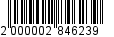 2. Опубликовать настоящее постановление в газете «Майкопские новости» и разместить на официальном сайте Администрации муниципального образования «Город Майкоп».3. Постановление «О внесении дополнения в перечень технологических схем предоставления муниципальных услуг муниципального образования «Город Майкоп» вступает в силу со дня его официального опубликования.Исполняющий обязанностиГлавы муниципального образования«Город Майкоп»                                                                              С.В. СтельмахАдминистрация муниципального образования «Город Майкоп»Республики Адыгея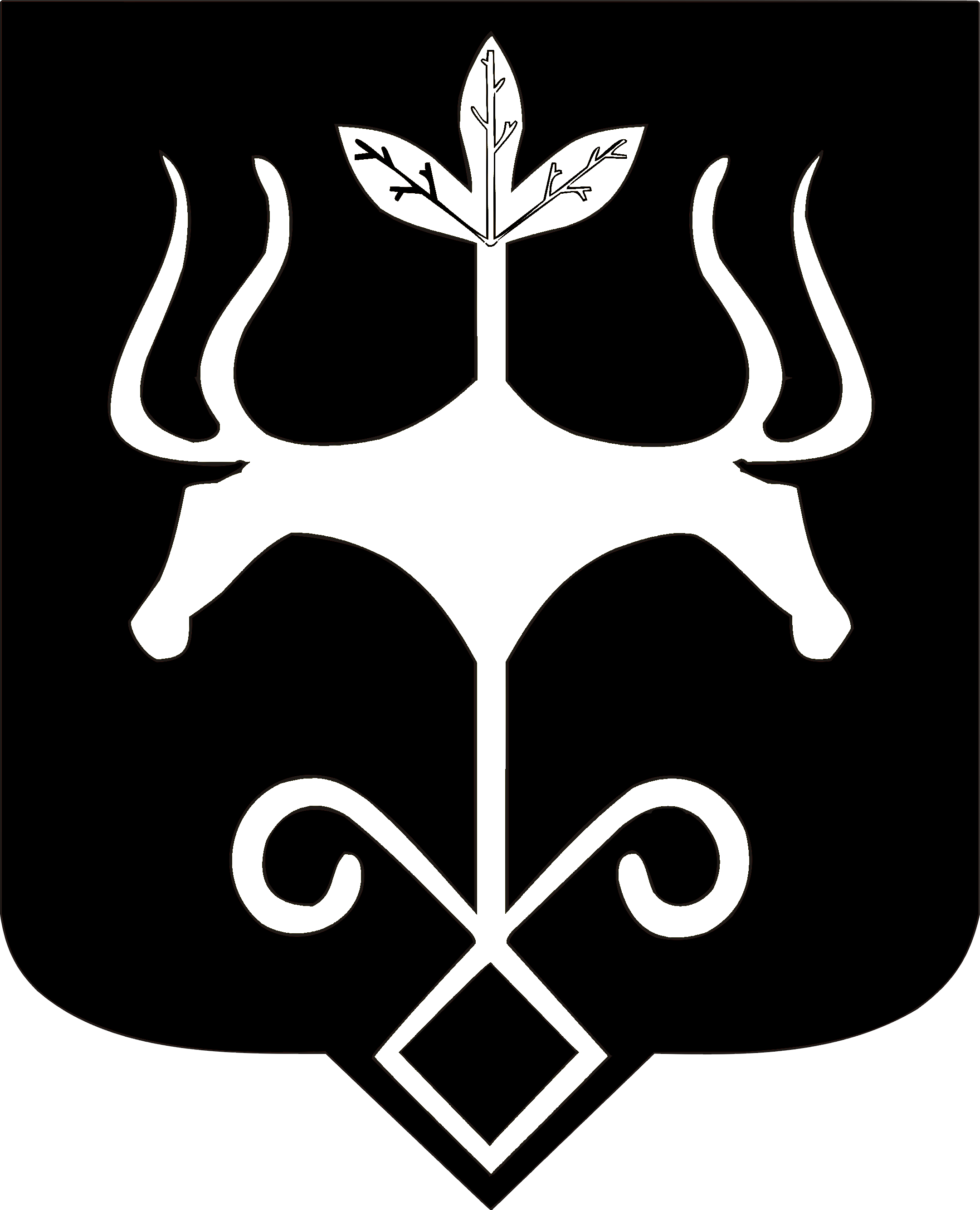 Адыгэ Республикэммуниципальнэ образованиеу«Къалэу Мыекъуапэ» и Администрацие4Технологическая схема предоставления муниципальной услуги «Предоставление информации из Реестра муниципального имущества муниципального образования «Город Майкоп»Комитет по управлению имуществом муниципального образования «Город Майкоп»